Идентификатор в ЕИС на вкладке ИСПОЛНЕНИЕ (РАСТОРЖЕНИЕ) КОНТРАКТА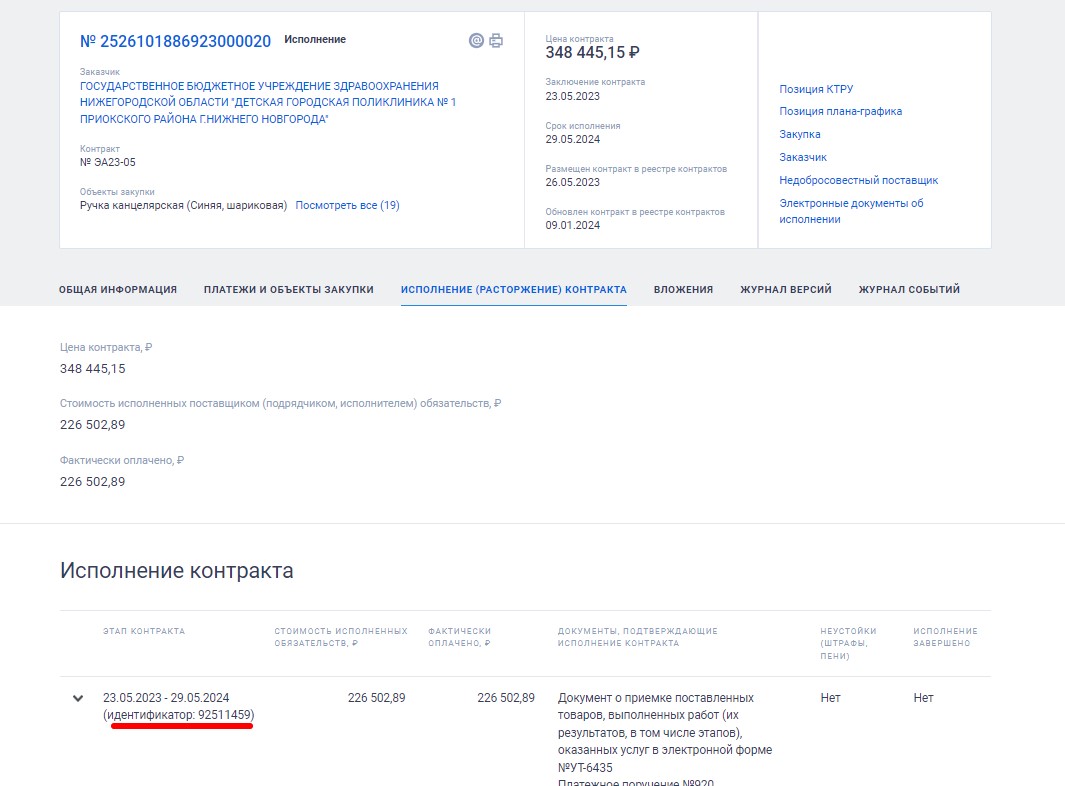 Идентификатор в АЦК-ГЗ 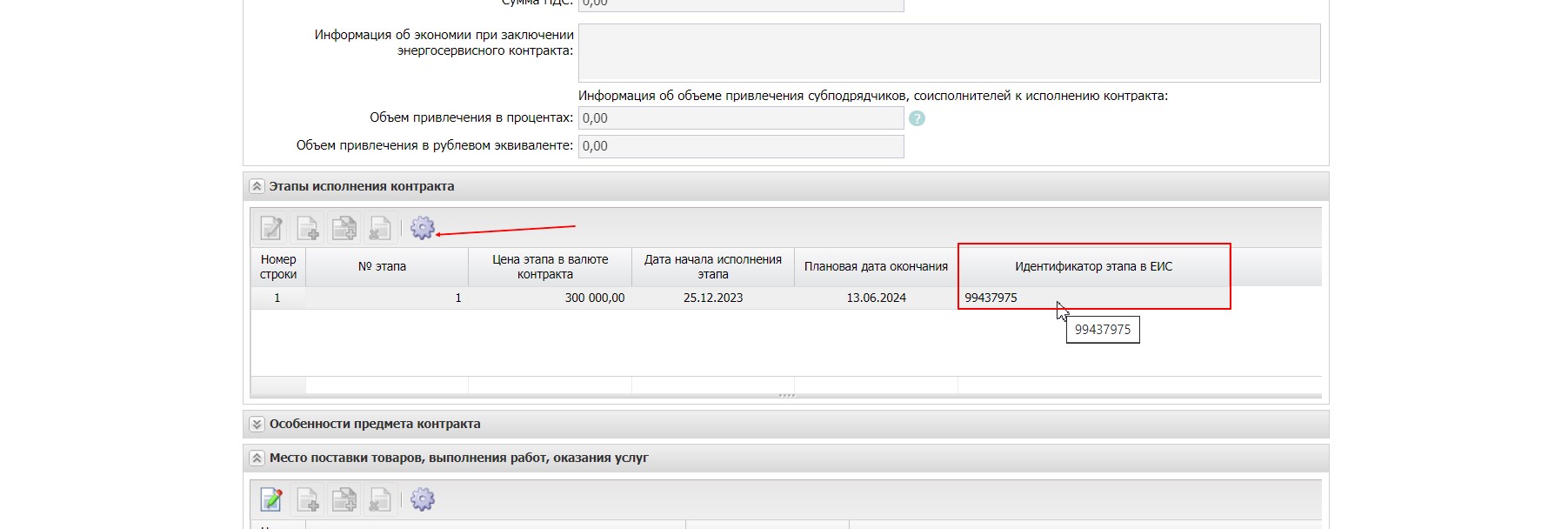 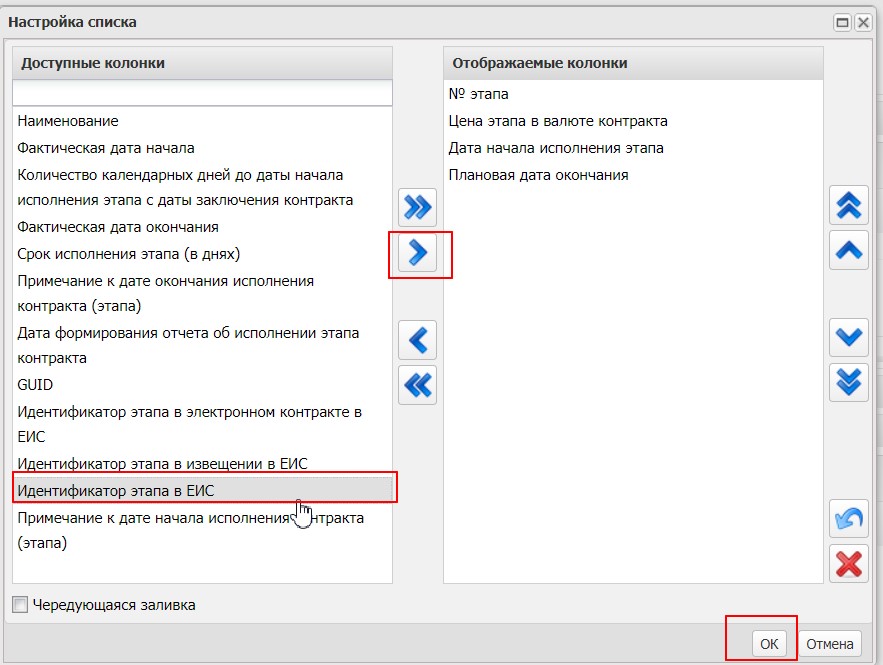 В АЦК-Финансы при создании заявки БУ/АУ в web- интерфейсе для заполнения поля «Номер реестровой записи» необходимо нажать кнопку «Заполнить номер реестровой записи»: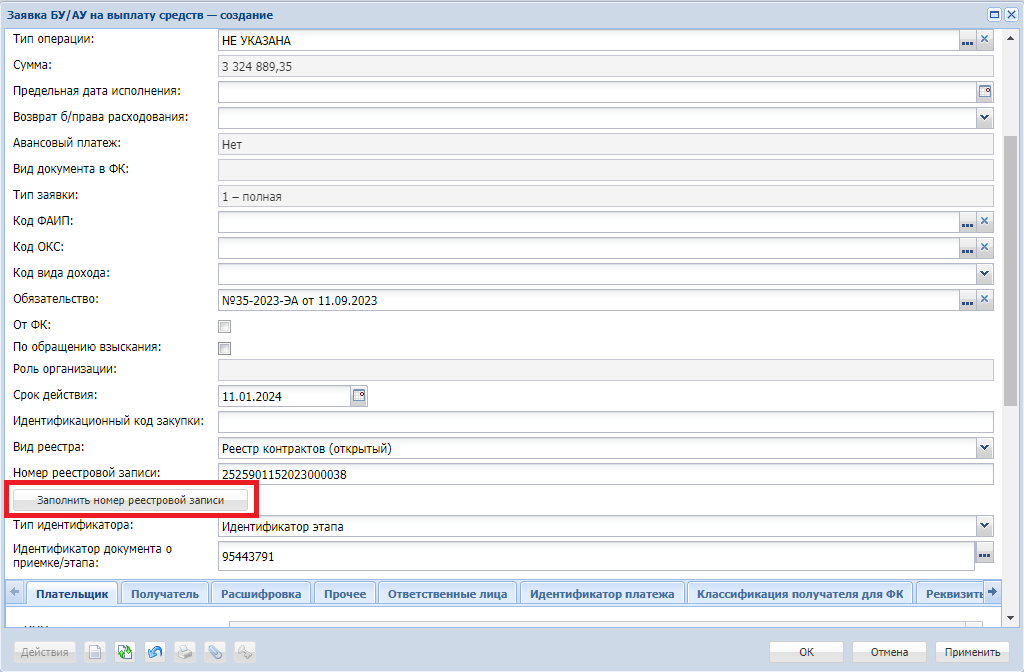 